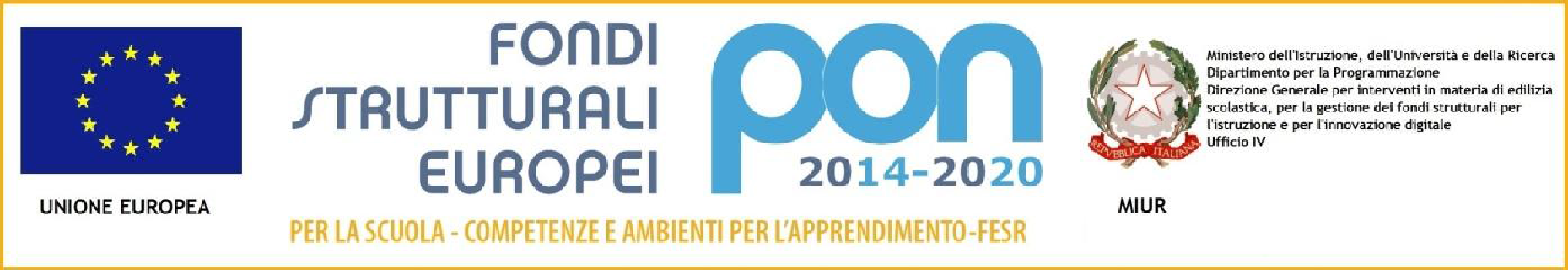 Ministero dell’Istruzione dell’Università e della Ricerca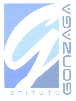 Istituto Statale di Istruzione Superiore “Francesco GONZAGA”Al CdC della classe 3SAAi genitori degli studenti della classe 3SAAi docenti Anghinoni, Artoni, Bellini, Gallina, GentiliAi docenti Prot (v. segnatura) 							Castiglione delle Stiviere, 6 marzo 2018Oggetto: informativa progetto eTwinning “Dipingi una classe”Si comunica che a partire dal mese di Marzo 2018 il nostro Istituto, in collaborazione con l’Immaculata Instituut di Malle (BELGIO) http://www.immalle.be/immalle3/, svolgerà azioni didattiche coordinate a distanza per la promozione del progetto “Dipingi una classe”, finalizzato alla valorizzazione della creatività studentesca in rapporto alle diverse discipline dii studio (v. dettagli qui https://twinspace.etwinning.net/62492/home).OBIETTIVI Partendo dalla citazione di Dostoevskij “La bellezza salverà il mondo” gli studenti sono guidati verso la riflessione nei confronti dei nuclei fondanti delle diverse discipline studiate, fino ad estrapolare il bello in ogni conoscenza appresa.Dovranno pertanto saper realizzare immagini coerenti con il tema proposto (l'interdisciplinarità) in modo esteticamente curato e oggettivamente bello.PROCEDURA DI LAVORO Il lavoro si svolgerà nelle singole scuole gemellate partendo dalla proiezione sulle pareti dell'aula delle immagini disegnate precedentemente dagli studenti sui fogli di progetto. Le immagini ingrandite vengono trasferite sulla parete inizialmente definendone i contorni a matita, per poi essere dipinte totalmente.
Il progetto si svolge approssimativamente in 40/50 ore di lavoro, e richiede di contatti periodici tra i partners per definire le necessità dei singoli gruppi di studenti.RISULTATI ATTESIIl prodotto finale è il murales che abbellirà la classe, restando a testimonianza del lavoro svolto dagli studenti negli anni a venire. Nel Twinspace saranno indicate le fasi di lavoro per guidare i partners che si vorranno ispirare al progetto. Gli studenti ricevono username e password per accedere ad uno specifico spazio online che permette di comunicare in sicurezza, in un ambiente del portale dedicato al progetto. NB: Si allega modello di credito formativo rilasciato agli studenti al termine dell’anno scolastico per il progetto europeo.Con la presente si chiede formale autorizzazione dei genitori per la pubblicazione di immagini e video, da restituire firmata alla referente (prof.ssa Anghinoni) entro il giorno sabato 10 marzo 2018Il Dirigente ScolasticoLuigi Maria Speranza(firmato digitalmente ai sensi del D.Lgs. 82/2005)1 Allegato (credito formativo) I sottoscritti genitori dell’alunno/a _______________________________________ della classe 3SAAutorizzano 	□						Non autorizzano □ il/la proprio/a figlio/a a realizzare fotografie, video o altri materiali audiovisivi nell’ambito delle attività specifiche del progetto eTwinning 2017-18 “DIPINGI UNA CLASSE”. Tale autorizzazione è da ritenersi valida per l’intera durata del progetto stesso.Firma______________________________________                    _____________________________________Ministero dell’Istruzione dell’Università e della RicercaIstituto Statale di Istruzione Superiore “Francesco GONZAGA”Si attesta e certifica che lo / a studente  / ssa nel periodo dal______ al  _____________ha partecipato ai Progetti Europei (*)DESCRIZIONE DELL’ESPERIENZA MATURATA ORE EFFETTIVAMENTE SVOLTE______________ sul monte ore complessivo di ____________________________SINTETICA DESCRIZIONE DELL’ATTIVITA’ (tipo di attività svolta dall’alunno, modalità e contesto di svolgimento)________________________________________________________________________________________________________________________________________________________________________________________________VALUTAZIONE (esprimere per ciascuna voce la valutazione secondo la scala a lato)		3 =  ECCELLENTE												2 =  BUONO1 =  SUFFICIENTE0 =  INSUFFICIENTEData_______________Firma del Referente del Progetto	 (*) Nota: La Qualità dei Progetti Europei eTwinning  è valutata dall’Agenzia Nazionale con indicatori relativi ai seguenti criteri: Innovazione pedagogica / Integrazione curricolare/ Comunicazione e scambio tra scuole partners / Collaborazione tra scuole partners/Uso della tecnologia/ Risultati, impatti e documentazioneLiceiClassico, Scientifico, Linguistico,delle Scienze Applicate,delle Scienze Umane Istituto Tecnicosettore economico Amministrazione Finanza e Marketing, Sistemi Informativi Aziendali,TurismoIstituto Tecnicosettore tecnologicoCostruzioni Ambiente e TerritorioLiceiClassico, Scientifico, Linguistico,delle Scienze Applicate,delle Scienze Umane Istituto Tecnicosettore economico Amministrazione Finanza e Marketing, Sistemi Informativi Aziendali,TurismoIstituto Tecnicosettore tecnologicoCostruzioni Ambiente e TerritorioObiettivo valutatoIndicatore per la qualità del progettoValutazione degli apprendimentiComunicazione attiva in lingua straniera con i partners europeiFrequenza negli scambi linguistici interattivi, rilevanza degli apporti dei contenuti e progressiva correttezza formaleUso della tecnologia in modo consapevole e creativo in tutte le fasi dell’attivitàProgressione nell’ autonomia personale, impiego creativo degli strumenti indicati e capacità di completamento delle consegneCooperazione, scambio e condivisione fra studenti Capacità di lavorare a coppie e in gruppo in modalità cooperativa e sviluppo delle competenze sociali 